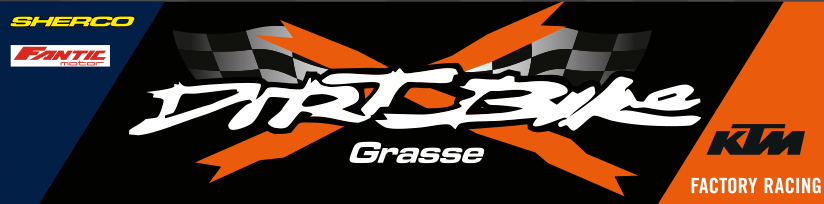               STE DIRT BIKE KTM GRASSE                 /////MECANICIEN MOTO/////Nous recherchons un mécanicien(ne) motivé et passionné pour travail en CONCESSION KTM MOTOS - KTM ACTIVITES ROUTE & TOUT TERRAIN- CONCESSIONNAIRE SHERCO MOTORCYCLES - CONCESSIONNAIRE FANTIC MOTOR - CONCESSIONNAIRE TM RACING POSTE A POURVOIR IMMEDIATEMENT EN CDI (avec période essai) Permis moto recommandé @ contact@dirtbikegrasse.com pour CVTEL 0493360688 pour contact direct Vincent HORAIRES DU MARDI AU SAMEDI    9H12H00	13H30 18H30